Движение наставников родилось не вчера, оно давно родилось, и его умные люди поддержали и сформулировали когда-то. Часто говорят: новое – это хорошо забытое старое. Не всё так, конечно, много нового, совсем нового, но это дело чрезвычайно важное ещё и с морально-этической точки зрения. Потому что поддержать молодых людей, а речь, прежде всего, идёт о молодых специалистах, помочь им сформировать правильное отношение к делу, к профессии, к стране, в конце концов, – в этом основа успеха.                                                          В.В. Путин
                                    Из беседы с участниками
                                           форума «Наставник»Кодекс наставникаНе осуждаю, а предлагаю решениеНе критикую, а изучаю ситуациюНе обвиняю, а поддерживаюНе решаю проблему сам, а помогаю решить ее наставляемомуНе навязываю свое мнение, а работаю в диалогеНе утверждаю, а советуюНе отрываюсь от практикиПризывая наставляемого к дисциплине и ответственному отношению к себе, наставническому взаимодействию и программе, сам следую этому правилуНе разглашаю конфиденциальную информацию.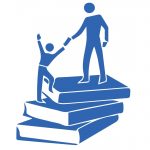 Что нужно знать молодому специалисту в начале  профессиональной деятельности?Дорогой коллега! Быть учителем – значит посвятить свою жизнь детям. «Сто детей – это 100 людей. И не когда-нибудь потом, завтра, а сейчас, сегодня», - писал педагог, врач, писатель-гуманист Януш Корчак. Именно сегодня воспитанники ждут Вашего профессионализма, сердечности, интеллигентности, умения любить и прощать, спасать и не предавать, обязательности и надежности. Современной школе необходимы молодые учителя, способные принести в мирдобро и веру, честность и благородство, стремящиеся к творческим открытиям, к вершинам профессионального мастерства. Профессия учителя трудна, но почетна и прекрасна. Поэтому помните: Самое благое поприще – служение добру и правде; самая верная дорога – дорога честного труда; самое значительное дело – то, которое Вы сами выбрали и которому вы преданны; самый мужественный поступок – признание собственных ошибок; самая прочная жизненная опора – знания.Ваши обязанности:работать честно и добросовестно, строго выполнять учебный режим, распоряжения администрации школы, обязанности, возложенные на вас уставом школы, правилами внутреннего трудового распорядка, положениями и должностными инструкциями;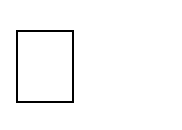 проходить раз в пять лет аттестацию согласно «Положению об аттестации педагогических и руководящих работников» (мы советуем вам делать это регулярно!);соблюдать дисциплину труда – основу порядка в школе, вовремя приходить на работу,соблюдать установленную продолжительность времени, воздерживаться от действий, мешающих другим работникам выполнять свои трудовые обязанности, своевременно и точно исполнять распоряжения администрации;всемерно стремиться к повышению качества выполняемой работы, не допускать упущений в ней, строго соблюдать исполнительскую дисциплину, проявлять творческую инициативу, направленную на достижение высоких результатов трудовой деятельности;  соблюдать требования техники безопасности и охраны труда, производственной санитарии, гигиены, противопожарной охраны, предусмотренные соответствующими правилами и инструкциями;быть всегда внимательными к детям, вежливыми с родителями учащихся и членами коллектива; систематически повышать свой теоретический, методический и культурный уровень, профессиональную квалификацию;быть примером достойного поведения и высокого морального долга на работе, в быту и общественных местах, соблюдать правила общежития;содержать свое рабочее место в чистоте и порядке, соблюдать установленный порядок хранения материальных ценностей и документов;беречь и укреплять собственность ОУ (оборудование, инвентарь, учебные пособия и т.д.),экономно расходовать материалы, топливо, электроэнергию, воспитывать у обучающихся (воспитанников) бережное отношение к имуществу;проходить в установленные сроки периодические медицинские осмотры.Помните всегда, что вы несете полную ответственность за жизни и здоровье детей во время проведения уроков, внеклассных и внешкольных мероприятий, организуемых образовательной организацией. Если вдруг один из ваших подопечных пострадает, немедленно сообщите об этом администрации. Надеемся, что в вашей педагогической практике этого никогда не случится. Директор приказом по ОУ имеет право в дополнение к учебной работе возложить на вас классное руководство, заведование учебным кабинетом и другие образовательные функции. Исполнение этих функций тоже входит в ваши обязанности! Ознакомьтесь также с «Правилами внутреннего распорядка для работников общеобразовательных учреждений». Знаете ли Вы, что подразумевается под понятием «рабочее время» и как правильно его использовать?Ваше рабочее время определяется учебным расписанием и должностными обязанностями.Ваша учебная нагрузка устанавливается руководителем образовательной организации до вашего ухода в отпуск. При этом вы должны знать, что:объем учебной нагрузки устанавливается с учетом вашей квалификации, распределяется в течение всего учебного года, уменьшение или увеличение объема учебной нагрузки только с вашего согласия;если вы не дали письменного согласия, то никто не имеет права заставить вас работать больше или меньше нормы часов за ставку заработной платы;объем вашей учебной нагрузки должен быть стабильным на протяжении всего учебного года,  уменьшение его возможно только при сокращении количества обучающихся и класс-комплектов;вам может быть предоставлен один свободный день в неделю для методической работы и повышения квалификации.Помните, работа в выходные и праздничные дни запрещена, хотя вас могут привлечь к дежурству в выходные и праздничные дни в исключительных случаях по письменному приказу директора ОУ.Однако за дежурство или работу в выходные и праздничные дни вам предоставляются дни отдыха в каникулярное время, не совпадающее с вашим очередным отпуском.Время каникул, не совпадающее с очередным отпуском, – ваше рабочее время. В этот период вы можете быть привлечены администрацией образовательной организации к методической, педагогической и организационной работе.Приятной особенностью педагогической деятельности в общеобразовательном учреждении является предоставление очередного отпуска в период летних каникул.Вам запрещается:изменять по своему усмотрению расписание уроков, заменять коллегу без ведома администрации ОО;отменять, удлинять или сокращать продолжительность уроков и перемен; удалять обучающихся с уроков;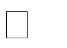 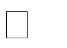 курить в помещениях и на территории ОО, согласно постановлению Правительства РФ;освобождать обучающихся от школьных занятий для выполнения ваших поручений, участия в спортивных и других мероприятиях, не предусмотренных планом работы;отвлекать других педагогических работников в учебное время от их непосредственной работы для проведения разного рода мероприятий, не связанных с производственной деятельностью.Посторонние лица могут присутствовать во время урока в классе только с разрешения директора ОО и его заместителей. Вход в класс после начала урока разрешается только руководителю ОО и его заместителям. Но у вас есть еще и права: Вы имеете право работать по совместительству в других организациях и учреждениях в свободное от основной работы время. Но помните, что совместительство должно осуществляться не в ущерб основной работе!В помощь молодому классному руководителю Уважаемый молодой коллега! Ваша трудовая деятельность только начинается.Любая деятельность начинается с планирования работы.Не забудьте, составляя план:сделать анализ работы за предыдущий год (если вы работаете в школе не первый год);написать характеристику класса (если Вы взяли классное руководство только в этом учебном году, то выполните это в течение первой четверти);определить цель, поставить воспитательные задачи.Постарайтесь спланировать экскурсии, классные часы, темы родительских собраний.Подумайте над темой самообразования (или обобщения опыта работы), выберите удобную для вас форму самообразования.Проанализируйте дела класса как внутренние, так и общешкольные.Вы можете включить в план работы следующие разделы: учебные дела;участие в общешкольных мероприятиях; дела класса;работа с родителями;индивидуальная работа с учащимися.Приготовьтесь	к	тому,	что	классный	руководитель	ведет	следующую документацию:классный журнал;план воспитательной работы с классным коллективом; тетрадь классного руководителя в любой форме;дневники учащихся; личные дела учащихся;психолого-педагогические	карты	изучения	личности	учащихся	(по необходимости);папки с разработками воспитательных мероприятий.Составьте себе памятку:кабинет, закрепленный за вашим классом;помещение, прикрепленное для генеральной уборки; прикрепленный пришкольный участок;дни дежурства по школе; график дежурства по классу;день выпуска общешкольной или классной газеты;список многодетных и социально не защищенных семей;сведения об учащихся класса и их родителях с указанием домашнего адреса, телефона;сведения о занятости учащихся во внеурочное время;распределение общественных	поручений	(отдельно	указать	тех,	кто является старостой класса, членом ученического комитета);педсоветы и совещания классных руководителей по четвертям; список учителей-предметников, работающих в классе;расписание занятий класса;расписание по личной учебной нагрузке; состав родительского комитетадела, которые требуют предварительной подготовки;В помощь молодому классному руководителю Вам поручили классное руководство. Очень важен стиль отношений с воспитанниками, определяемый, прежде всего личностью самого классного руководителя, системой его педагогических приемов и способов взаимодействия с учениками. Хороший контакт с родителями учащихся и активное привлечение их к участию в воспитательном процессе будет способствовать развитию классного коллектива (его сплоченности, желанию вместе общаться в свободное время и т.д.), повышению учебной мотивации, росту уровня воспитанности учащихся.Функциональные обязанности классного руководителя.В процессе организации воспитательной работы в классе классный руководитель осуществляет следующие функции:изучение личности учащихся;анализ, координация и коррекция образовательного процесса и взаимоотношений в классе (учащихся между собой в классе и с учащимися других классов, учащихся и учителей и др.);координация образовательной (обучающей и воспитывающей) деятельности педагогов, работающих с учащимися класса;организация планирования, подготовки, проведения и подведения итогов периодов жизнедеятельности классного коллектива и классных мероприятий: классных часов, минут информации и общения, коллективных творческих дел,«огоньков», конкурсов, экскурсий и т.д.;социальная защита учащихся (совместно с социальным педагогом);    активная работа с родителями учащихся;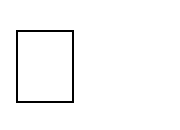 педагогическое обеспечение деятельности ученического самоуправления в классе;организация ведения классного журнала и дневников учащихся.Осуществляя свои функции, классный руководительв начале учебного года:составляет список класса и оформляет классный журнал (в начале первой учебной недели);организовывает получение учебников в школьной библиотеке (в течение первого – второго учебных дней);изучает условия семейного воспитания учащихся (в течение первой учебной четверти); уточняет или составляет социальный паспорт класса и сдает его социальному педагогу (в течение первой учебной четверти);собирает и имеет полную информацию об участии учащихся класса в учреждениях дополнительного образования (в течение октября);проводит работу по вовлечению учащихся в разнообразную деятельность, в том числе в деятельность объединений дополнительного образования, в целях развития их способностей (в течение первой четверти);организовывает коллективное планирование жизнедеятельности класса (в течение сентября);составляет план воспитательной работы класса, согласовывает его с руководителем методического объединения классных руководителей и сдает на утверждение заместителю директора по воспитательной работе (в течение сентября);ежедневно:отмечает в классном журнале отсутствующих учащихся;    осуществляет	педагогическую	помощь	органам	ученического самоуправления класса и представителям школьного самоуправления в классе;осуществляет контроль за внешним видом учащихся;осуществляет контроль за питанием и культурой поведения учащихся класса в столовой;осуществляет контроль за дежурством по классу; еженедельно: проверяет дневники учащихся, ведет электронный журнал; проводит классный час и (или) полчаса информации и общения;осуществляет контроль за санитарным состоянием закрепленных за классом участков школы;ежемесячно:организовывает коллектив класса на участие в школьных делах;помогает	органам	ученического	самоуправления	организовывать подведение итогов жизнедеятельности классного коллектива;проводит занятия по правилам дорожного движения и плановой инструктаж по технике безопасности и безопасности жизнедеятельности;дежурит на общешкольных вечерах и других мероприятиях (согласно графику дежурства);контролирует участие в кружках, секциях, клубах, других объединениях учащихся своего класса, требующих особой педагогической заботы;в течение четверти:организовывает выполнение рекомендаций медицинских работников по охране здоровья учащихся;помогает органам ученического самоуправления в организации деятельности классного руководителя (текущее коллективное планирование, организация дел и коллективный анализ);организовывает дежурство класса по школе (согласно графику дежурств); оперативно информирует социального педагога, заместителя директорашколы по воспитательной работе или директора школы о девиантном поведении учащихся, о случаях грубого нарушения учащимися класса устава школы; о необходимости социальной защиты своих учащихся, и вместе с ними принимает необходимые педагогические меры;организовывает контроль за состоянием школьных учебников;уточняет информацию об участии учащихся класса в деятельности объединений дополнительного образования;участвует в работе педагогических консилиумов; проводит родительские собрания;организовывает работу родительского комитета класса (согласно плану работы комитета);посещает методические объединения классных руководителей, семинары, совещания по вопросам воспитательной работы, другие мероприятия, связанные с повышением педагогического мастерства классного руководителя;в конце четверти:организовывает подведение итогов учебы учащихся и жизнедеятельности классного коллектива в прошедшей четверти;сдает заместителю директора по учебно-воспитательной работе отчет об успеваемости класса и оформленный классный журнал;организует каникулярные мероприятия своего класса (вариант: совместно с другими классами);в конце учебного года:организовывает подведение итогов жизнедеятельности класса в учебном году и вместе с активом (организаторами самоуправления) класса отчетно- выборную кампанию в классе;проводит педагогический анализ хода и итогов учебно-воспитательного процесса в классе и сдает его (в форме отчета об учебно-воспитательной работе в классе в прошедшем году) заместителю директора школы по воспитательной работе;организовывает сдачу школьных учебников в библиотеку;сдает заместителю директора по учебно-воспитательной работе отчет об успеваемости класса и оформленный классный журнал;получает от родителей учащихся данные о летнем отдыхе детей. Классный руководитель выпускного класса:организовывает	подготовку	выпускных	мероприятий	с	учащимися	и родителями своего класса;собирает и имеет полную информацию об устройстве своих выпускников в учебные заведения, на работу и т.д. (к началу очередного учебного года);собирает информацию для заполнения аттестатов о полном среднем образовании или свидетельство о неполном среднем образовании;собирает сведения о сдаче экзаменов по выбору учащихся; контролирует приход учащихся на экзамены.